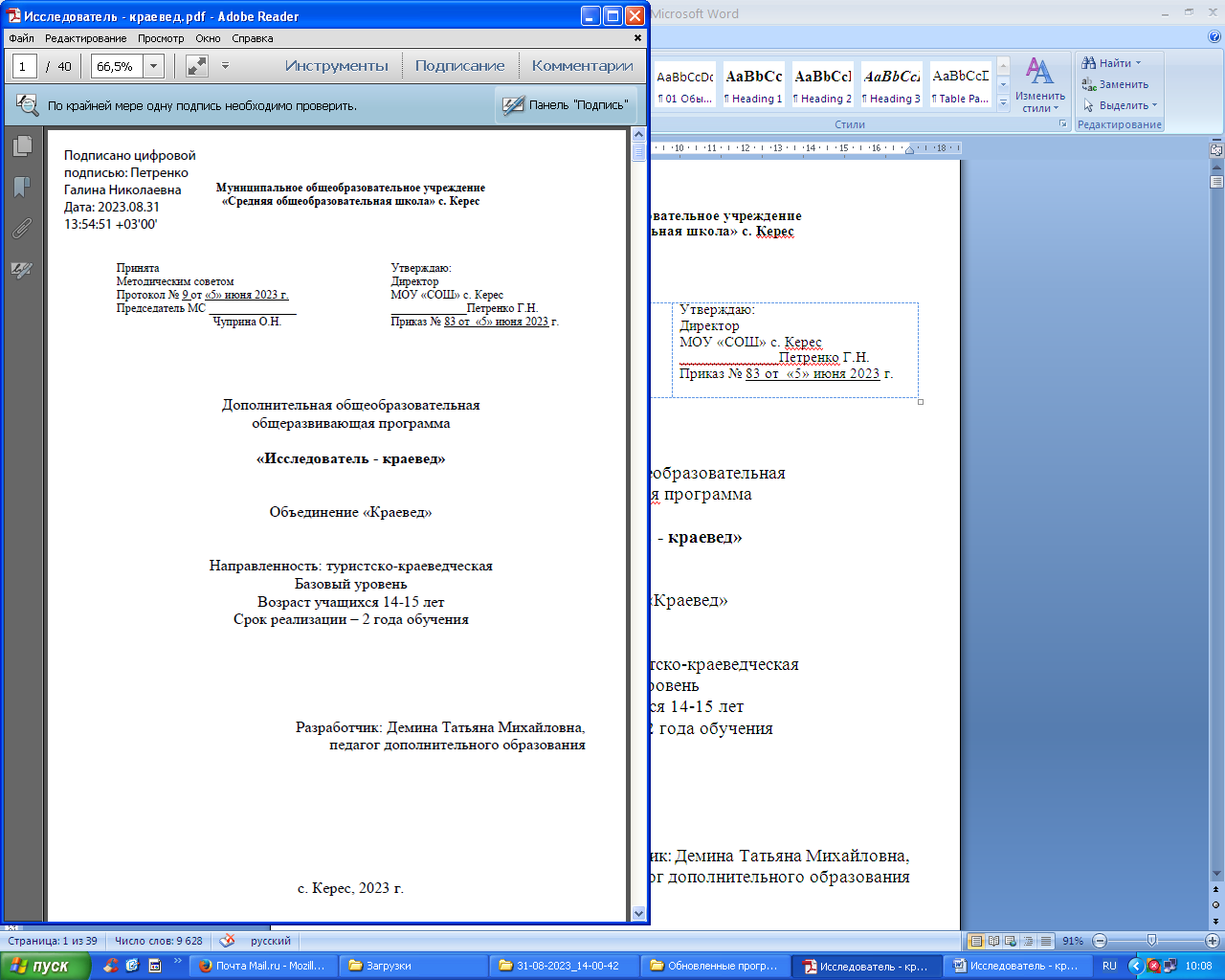 Целевой блокПояснительная запискаДополнительная общеобразовательная общеразвивающая программа «Исследователь- краевед» относится к программам туристко-краеведческой направленности и составлена в соответствии с  основными нормативными документами Положения по разработке дополнительных общеобразовательных общеразвивающих программ, реализуемых в МОУ «СОШ» с. Керес. Направленность – туристко - краеведческая.Краеведение – это исследование родного края, изучение его природы, его истории с древнейших времен до наших дней. Только зная историю родного края, соотнося её с судьбами близких людей, можно научиться по-настоящему любить Родину, стать гражданином своего Отечества, готовым принять на себя ответственность за судьбу России. Юные краеведы сохраняют и приумножают лучшие традиции культурного наследия малой родины.Актуальность программы обусловлена тем, что в настоящее время многие школы занимаются краеведческой работой.Краеведение имеет большое значение в патриотическом воспитании школьников, расширении кругозора, развитии их интеллектуального и творческого потенциала. «Малая Родина» ребёнка – это и природа, которая его окружает, семья, дом, школа, это и памятные места региона, его исторические и культурные центры, промышленные предприятия , это и известные люди, гордость и слава нашего края.Исходя из возрастных особенностей 8-9 классов, главной задачей работы по изучению родного края является воспитание у них устойчивого интереса и познавательного отношения к краеведческому материалу.Овладение практическими знаниями и умениями в области краеведения, даёт учащимся возможность лучше узнать родную историю и культуру, способствует воспитанию чувства патриотизма, уважению к прошлому.Основной концептуальной идеей данной программы является организация интересной, содержательной, общественно значимой практической туристско-краеведческой деятельности с позиции познания и изучения родного края с учётом развития личности.Отличительные особенности программы.В подборе тем, отражающих историю, проблемы, связанные с непосредственным окружением учащихся, жизнью своего села, района, республики. Освоение материала, который содержит программа, строится по принципу комбинирования различных видов деятельности: исследование, проектирование, беседа, игра, викторина, наблюдение и так далее.Практическая значимость программы заключается в следующем:Программа помогает постичь основы краеведения, сделать первые шаги по исследованию родного края.Благодаря обучению у учащихся формируются основы гражданственности, любви и уважению к родному краю.Учащиеся учатся проводить исследования, работать вместе с взрослыми, совершать маленькие открытия, делиться своими знаниями с окружающими.Ценность программы заключается в личностной ориентированности, направленности на личностное развитие ребёнка и формирование стойкой жизненной «Я» – позиции.Программа предназначена к реализации для учащихся в возрасте 14-15 лет и опирается на местный краеведческий, экологический и исторический материал.В этом возрасте идет активный процесс формирования знаний, чувств, оценок, переживаний, развития способностей и интересов. Отзывчивость и восприимчивость являются важнейшей особенностью учащихся. Конкретность, динамичность, эмоциональность — условия активного восприятия и усвоения исторического материала.Значимость использования краеведческого материала обусловлена еще и тем, что знания школьника в процессе обучения формируются не только путем усвоения словесного описания тех или иных предметов и явлений, но и путем непосредственного восприятия памятников истории и культуры родного края, с помощью экскурсии, через реальные предметы, найденные на чердаке.Дополнительная общеобразовательная программа туристско-краеведческой направленности «Краеведение» имеет ознакомительный уровень и адресована для учащихся 8-9 классов. Срок обучения – 2 года.Объем программы – 36 часов.Сроки освоения программы - 36 недели, 9 месяцев, 1 год.Формы  организации учебного процесса при реализации программы: чтение и анализ краеведческих материалов, игры, беседы, экскурсии, выполнение творческих проектов и исследовательских работ, практические работы.Формы обучения: индивидуальная, групповая, работа в мини-группах, которая предполагает сотрудничество несколько человек по какой-либо учебной теме.Основные принципы реализации программы – научность, доступность, добровольность, субъективность, деятельностный и личностный подходы, преемственность, результативность, партнерство, творчество и успех.Режим занятий: первый год обучения – 1 час в неделю, 36 учебных часа в год; второй год обучения – 1 час в неделю, 36 учебных часа в год. Занятия проходят один раз в неделю в течение 45 минут. Общее количество – 72 часов за два года.Цель и задачи программыЦель: развитие творческих способностей учащихся средствами туристско-краеведческой деятельности в процессе изучения родного края.Программа нацеливает образовательный процесс на решение следующих взаимосвязанных задач:Обучающие: ознакомление учащихся с методами исследования и описания предметов материальной культуры, с основами экскурсионной и поисковой деятельности.Развивающие: формирование практических навыков комплексной работы с разными видами исторических источников; самостоятельных исследований; коммуникативно-речевых умений; использование приобретённых знаний и умений в практической деятельности и повседневной жизни.Воспитательные: развитие интереса к исследованиям, творческому труду, навыков общения, привитие любви и уважения к истории и культуре своей страны, воспитание патриотизма, бережного отношения к культурному и историческому наследию.Задачи программы:Обучающие:Формирование представлений о различных сторонах жизни своего края и населения, показ его сложный структуры.повышение уровня знаний учащихся об истории своей малой родины и своего рода.Освоение основ русской культуры, быта родного края.Развивающие:Развитие познавательных интересов, интеллектуальных и творческих способностей, стимулирование стремления знать как можно больше о родном крае, интереса учащихся к краеведению через тематические акции центра, детской библиотеки, конкурсы и т.д.Развитие навыков общения, оформления творческих работ.Формирование способности и готовности к использованию краеведческих знаний и умений в повседневной жизни; видение своего места в решении местных проблем сегодня и тех вопросов, которые будут стоять перед ними в будущем.Развитие эмоционально-волевых, нравственных качеств личности, познавательных интересов, интеллектуальных и творческих способностей.Ориентирование при решении вопросов дальнейшего образования, выбора профессии и места работы.Воспитательные:Развитие гражданских качеств, патриотического отношения к России и своему краю, формирование личностно-ценностного отношения к своему родному краю, пробуждение деятельной любви к родному месту жительства.Формирование чувства толерантности и толерантного поведения в детском коллективе и социуме.Способствование укреплению семейных связей: заинтересованность содержанием предмета не только детей, но и родителей; наличие богатых возможностей для изучения истории края через семейные архивы, рассказы родителей, бабушек и дедушек, других родственников; изучение жизни края в семье через беседы, совместное чтение краеведческой литературы.Формирование экологической культуры, способности самостоятельно оценивать уровень безопасности окружающей среды как среды жизнедеятельности.Воспитание навыков позитивно-сберегающего отношения к окружающей среде и социально-ответственного поведения в ней.Воспитание трудолюбия, чувства коллективизма и взаимопомощи.Создание в детском коллективе обстановки доброжелательности психологического комфорта, удовлетворения потребностей детей в общении.Воспитание позиции исследователя и хранителя духовных и материальных богатств своего народа, бережного и уважительного отношения к культурному наследию.Воспитание личной ответственности в отношении к прошлому, настоящему и будущему.Программа первого года обучения нацеливает образовательный процесс на решение следующих задач:Обучающие:знакомство с новыми понятиями: краеведение, патриотизм;формирование начальных представлений о родном крае;формирование представлений об исследовательской работе, этапах ее выполнения и представления.Развивающие:развитие мотивации к занятиям по изучению родного края;развитие познавательной активности, коммуникативных способностей.Воспитательные:формирование представлений о семейных ценностях и уважения к ним;формирование правильного поведения на улице, на природе.Программа второго года обучения нацеливает образовательный процесс на решение следующих задач:Обучающие:формирование потребности в изучении родного края, его природы, истории, культуры;приобретение самостоятельного опыта практического использования полученных знаний в повседневной жизни.Развивающие:приобретение собственного опыта творческой деятельности; развитие потребности к самостоятельному получению знаний;приобретение самостоятельного опыта безопасного поведения в походе.Воспитательные:формирование умений и навыков культуры общения, жизнеобеспечения;развитие коллективизма и взаимовыручки;привитие общей экологической культуры,бережного отношения к историческому и культурному наследию родного края.Планируемые результатыПланируемые результаты 1 года обученияЛичностные результаты:формирование чувства гордости за свою малую родину, народ и историю своего края, осознание своей этнической и национальной принадлежности;формирование уважительного отношения к иному мнению, истории и культуре других народов;формирование эстетических потребностей, ценностей и чувств;развитие навыков сотрудничества со взрослыми и сверстниками в разных социальных ситуациях, умения не создавать конфликтов и находить выходы из спорных ситуаций.Метапредметные результаты:освоение способов решения проблем творческого и поискового характера;формирование умения планировать, контролировать и оценивать учебные действия в соответствии с поставленной задачей и условиями её реализации;определять наиболее эффективные способы достижения результата;формирование умения понимать причины успеха/неуспеха учебной деятельности и способности конструктивно действовать даже в ситуациях неуспеха;активное использование речевых средств и средств информационных и коммуникационных технологий (ИКТ) для решения коммуникативных и познавательных задач;использование различных способов поиска (в справочных источниках и открытом учебном информационном пространстве сети Интернет), сбора, обработки, анализа, организации, передачи и интерпретации информации в соответствии с коммуникативными и познавательными задачами;готовность слушать собеседника и вести диалог; готовность признавать возможность существования различных точек зрения и права каждого иметь свою;излагать своё мнение и аргументировать свою точку зрения и оценку событий.Предметные результаты:понимание краеведения как явления национального и мирового общежития, как средства сохранения и передачи нравственных ценностей и традиций;осознание значимости изучения краеведения для личного развития; формирование представлений о Родине и её людях, окружающем мире, культуре, первоначальных этических представлений, понятий о добре и зле, дружбе, честности; формирование потребности в систематическом чтении научной и художественной литературы о родном городе;достижение необходимого для продолжения образования уровня краеведческой компетентности, т.е. овладение элементарными приёмами анализа художественных, научно-познавательных и учебных текстов с использованием элементарных краеведческих понятий;использование разных видов чтения краеведческих текстов (изучающее (смысловое), выборочное, поисковое); умение осознанно воспринимать и оценивать содержание и специфику этих текстов, участвовать в их обсуждении;умение самостоятельно выбирать интересующую краеведческую литературу, пользоваться справочными источниками для понимания и получения дополнительной информации, составляя самостоятельно краткую аннотацию;умение работать с разными видами краеведческих материалов: исторических, географических, национальных; находить характерные особенности научно-познавательных, учебных и художественных произведений, связанных с изучением родного города.Учащиеся должны знать/понимать:историю своего населенного пункта в контексте основных исторических событий, традициях и культуре;замечательных людей своего населенного пункта;историю своей семьи;природу родного края,необходимость бережного отношения к природному, историческому, культурному наследию, сохранению исторической памяти.Учащиеся должны уметь:описывать основные этапы развития населенного пункта;систематизировать информацию о родном крае, о своей семье;проводить исследовательские и поисковые работы по заданным темам, подбирать литературу по заданной теме и пользоваться различными источниками краеведческой информации;определять географические координаты и границы населенного пункта,оформлять памятки, буклеты, презентации, газеты и др.Планируемые результаты 2 года обученияЛичностные результаты:формирование чувства гордости за свою малую родину, народ и историю своего края, осознание своей этнической и национальной принадлежности;формирование уважительного отношения к иному мнению, истории и культуре других народов;формирование эстетических потребностей, ценностей и чувств;развитие навыков сотрудничества со взрослыми и сверстниками в разных социальных ситуациях, умения не создавать конфликтов и находить выходы из спорных ситуаций.Метапредметные результаты:освоение способов решения проблем творческого и поискового характера;формирование умения планировать, контролировать и оценивать учебные действия в соответствии с поставленной задачей и условиями её реализации;определять наиболее эффективные способы достижения результата;формирование умения понимать причины успеха/неуспеха учебной деятельности и способности конструктивно действовать даже в ситуациях неуспеха;активное использование речевых средств и средств информационных и коммуникационных технологий (ИКТ) для решения коммуникативных и познавательных задач;использование различных способов поиска (в справочных источниках и открытом учебном информационном пространстве сети Интернет), сбора, обработки, анализа, организации, передачи и интерпретации информации в соответствии с коммуникативными и познавательными задачами;готовность слушать собеседника и вести диалог; готовность признавать возможность существования различных точек зрения и права каждого иметь свою;излагать своё мнение и аргументировать свою точку зрения и оценку событий.Предметные результаты:Приобретение учащимися новых знаний, опыта решения проектных задач по различным направлениям;понимание детьми сути проектной деятельности, умении поэтапно решать проектные задачи;популяризация достопримечательностей родного района;формирование интереса к истории своей семьи, своего рода.Учащиеся должны знать:что такое «Проект», основные этапы проекта;работать с источниками информации;методы исследования;3-4 значимых достопримечательностей района.Учащиеся должны уметь:определять тему проекта;формулировать цель проекта;составлять паспорт проекта;описывать свою семью, свой класс, свою школу;описывать сохранившиеся памятники культуры;планировать свои действия в соответствии с поставленной задачей и условиями ее реализации;оценивать правильность выполнения действия на уровне адекватной оценки соответствия результатов требованиям данной задачи;осуществлять поиск необходимой информации для выполнения заданий с использованием дополнительной литературы, СМИ, энциклопедий, справочников (включая электронные, цифровые), сведениями Интернета;выражать речь в устной и письменной форме.Содержательный блокУчебно-тематический планКоличество часов, отводимое на самостоятельную работу.Содержание учебно-тематического планаПервый год обученияВведение в программу – 2 часа.Входной контроль. Вводный инструктаж. Практика. Практическая работа на выявление уровня начальной подготовки учащихся: проведение анкетирования «Мои увлечения» и викторины «Что ты знаешь о родном крае». Техника безопасности работы с инструментами, правилами поведения на занятиях.Что такое «краеведение»?Теория. Что изучает краеведение. Виды краеведения (географическое, историческое, экономическое, этнографическое и т.д.). Источники краеведческих знаний: карта как источник информации и другие источники. История изучения края. Вклад выдающихся ученых в исследования республики. Что такое карта? Отличительные особенности и условные знаки географической и исторической карты. Как «читать» историческую карту.Освоение методики, сбор информации по устным и литературным источникам – 3 часа.Определение тем исследовательских работ, объектов исследования. Постановка цели и определение задач исследования.Теория. Определение и конкретизация сфер интересов учащихся. Разбивка на группы по интересам. Определение тем исследовательских работ. Понятие о цели и задачах исследования.Выбор методов исследования. Знакомство с методиками, по которым будет проводиться исследование.Теория. Понятие о методах исследования. Общефилософские и научные методы. Погрешности метода. Изучение методик, подобранных для проведения исследования.Сбор информации по выбранной теме.Практика. Анализ всей совокупности найденной информации. Работа с информационными источниками. Отбор источников информации для использования в своей работе. Входной контроль.Мой край родной – 4 часа.Республика Коми на карте России.Теория. Краеведение – всестороннее изучение родного края, знание о своих родных местах. Какие места люди называют своей Родиной. Понятие Родина, малая родина, родной край, район, республика. Символы государства и символы республики (герб, флаг, гимн). Положение Республики Коми на карте России.Исследовательский проект «Соседи Республики Коми».Практика. Определение по административной карте Республики Коми субъектов Российской Федерации, имеющих общую границу с Республикой Коми. Составление описаний граничащих с Республикой Коми субъектов. Составление кроссворда в табличном процессоре Microsoft Excel.Исследовательский проект «Визитная карточка городов и районов Республики Коми».Практика. Определение по административной карте Республики Коми количества и названий городов и районов Республики Коми. Определение визитных карточек городов и районов Республики Коми. Определение визитных карточек Корткеросского района.История села Керес.Практика. Родной населенный пункт – село Керес. Происхождение названия родного населенного пункта. Исторические корни нашего края. Легенды и предания. Творческое задание: сочинение сказки о появлении родного населенного пункта.Природа родного края – 10 часов.Природа Республики Коми.Теория. Знакомство с природными объектами, расположенными на территории Республики Коми, Корткеросского района и села Керес.Исследовательский проект «Природные богатства Республики Коми».Практика. Определение видов природных ресурсов Республики Коми, которыми она богата. Определение по картам атласа Республики Коми месторождений полезных ископаемых. Составление списка природных ресурсов и районов их расположения. Оформление презентации.Реки и озера Республики Коми.Теория. Знакомство с водными объектами, расположенными на территории Республики Коми, Корткеросского района и села Керес. Растительный и животный мир водоемов. Значение и охрана водоемов.Исследовательский проект «От чего бежит река».Практика. Определение по картам и другим источникам истока, устья и главных притоков реки Вычегда, расположенной вблизи родного населенного пункта. Определение населенных пунктов Корткеросского района, расположенных вдоль реки Вычегда. Поиск ответа на вопрос, каким населенным пунктам своего района даны названия по названию притоков главной реки. Работа с литературными источниками, поиск произведений коми поэтов и писателей, в которых упоминается река. Оформление презентации по полученным материалам.Растительный и животный мир Республики Коми.Теория. Знакомство с растениями и животными (в том числе редкими и исчезающими), обитающими на территории Республики Коми, Корткеросского района и села Керес, особенностями их произрастания, практической значимостью.Исследовательский проект «Необычные памятники растениям и животным Республики Коми».Практика. Определение и нахождение памятников животным, растениям, насекомым, находящихся в Республике Коми. Сбор информации об этих объектах. Оформление презентации по полученным материалам.Особо охраняемые природные территории Республики Коми.Теория. Знакомство с особо охраняемыми природными территориями (Печоро-Илычский биосферный заповедник, национальный парк «Югыд Ва»).Промежуточная аттестация. Исследовательский проект «Особо охраняемые природные территории Корткеросского района».Практика. Определение по источникам информации перечня особо охраняемых природных территорий Корткеросского района. Сбор информации об этих объектах. Оформление презентации по полученным материалам.Оформление работы в Microsoft Word, приложений к работе – 3 часа.Выполнение текста работы в Microsoft Word.Практика. Набор текста работы в Microsoft Word.Редактирование работы в Microsoft Word.Практика. Форматирование и редакция текста работы Microsoft Word. Разбивка по разделам.Выполнение приложений.Практика. Сканирование изображений. Выполнение иллюстраций, необходимых в работе с помощью графических редакторов. Вставка иллюстраций в текст работы.Овладение навыками публичного выступления и публичной защиты работы – 4 часа.Публичная речь.Теория. Публичная речь, основные приёмы и методы, используемые в публичной речи. Целесообразность использования различных приёмов и методов в зависимости от ситуации.Форма и содержание доклада, представляющего исследовательскую работу.Теория. Формы доклада о своих исследованиях. Регламент. Этические нормы, принятые при изложении результатов своей работы. Необходимые требования к содержанию доклада представляющего исследовательскую работу.Составление текста выступления по исследовательской работе.Практика. Составление текста доклада о своей работе, исходя из регламента. Работа с иллюстративным материалом.Пробная защита работы. Вопросы по выступлению.Практика. Выступление перед группой с докладом о проведённом исследовании, его результатах с применением иллюстративных материалов. Анализ и корректировка выступления. Основная цель вопросов. Этика постановки вопросов. Вопросы, не относящиеся к сути выступления. Вопросы, состоящие из двух и более частей. Итоги выступления.Представление работы на различных конкурсах и конференциях – 10 часов.Конкурсы творческих работ и научно-практические конференции.Теория. Формы проведения и основные особенности проведения конкурсов творческих работ и научно-практических конференций. Целесообразность участия в конкурсах и конференциях. Общепринятые требования к участникам.Знакомство с требованиями конкретного конкурса или конференции.Теория. Знакомство с требованиями к форме и содержанию работы, к способу и форме представления применительно к конкретному конкурсу или конференции.Тезисы как форма представления работы.Теория. Тезисы как форма представления работы в виде краткой печатной публикации. Сборники тезисов. Необходимые требования к содержанию тезисов. Знакомство с требованиями к объёму и содержанию тезисов применительно к конкретному конкурсу или конференции.Подготовка тезисов работы в соответствии с требованиями конкретного конкурса или конференции.Практика. Подбор материала и написание тезисов. Набор текста на компьютере в соответствии с требованиями, предъявляемыми положением конкретного конкурса или конференции к объёму и оформлению тезисов.Подготовка работы к конкурсу или конференции.Практика. Приведение базового содержания работы к параметрам, соответствующим требованиям конкретного конкурса или конференции.Подготовка к представлению работы на конкурсе или конференции.Практика. Определение формы и содержания представления работы в зависимости от требований и технических возможностей конкретного конкурса или конференции.Представление работы на конкурсе или конференции.Практика. Выезд на конференцию, участие в конкурсах.Анализ выступления на конкурсе или конференции.Практика. Анализ своего выступления в сравнении с выступлениями других участников. Обсуждение работ представленных другими участниками. Выделение интересных идей и находок, которые можно взять на вооружение. Общая оценка своего выступления.Промежуточная аттестация.Практика. Промежуточная аттестация. Второй год обученияКраеведение – это всестороннее познание определенной местности – 1 час.Краеведение – это всестороннее познание определенной местности.Теория. Содержание и задачи курса на предстоящий год. Краеведение – это всестороннее познание определенной местности. Понятие «краеведение». Направления краеведения. Межпредметные связи. Техника безопасности.Технология проектной деятельности – 22 часаПроектная деятельность в краеведении.Теория. Особенности краеведческой деятельности при разработке проектов, плюсы.Проект? Проект! Понятие «проект».Теория. Знания, умения, навыки необходимые в проектной работе.Как выбрать тему проекта.Теория. Беседа «Мое хобби», «Что мне интересно?». Памятка «Как выбрать тему исследования».Какими могут быть темы проектов.Теория. Виды тем проектов.Проект «Моя семейная реликвия».Практика. Семейные реликвии. Отбор реликвий для работы над проектом.Цели и задачи проекта.Теория. Формулирование целей и задач проекта.Понятие «гипотеза».Теория. Формулирование гипотезы для конкретного проекта.Выдвижение идей.Теория. Выдвижение идей – мозговой штурм.Работа с источниками.Теория. Виды источников. Определение источников.Учимся работать с литературой.Практика. Квест – экскурсия в школьную библиотеку. Экскурсия в Центральную районную библиотеку им. В.В. Юхнина. Комната В.В. Юхнина. Читальный зал.Методы проектной деятельности.Теория. Методы проектной деятельности.Как составить план работы над проектом.Теория. Как составить план работы над проектом. Оформление паспорта проекта.Воплощаем замысел.Практика. Объем работы. Структура работы.Подготовка к защите проекта.Практика. Как составить речь.Работа с вопросами.Практика. Работа с вопросами. Практическая деятельность по формулированию ответов на вопросы.Готовим речь.Практика. Представление. Подача материала. Темп речи. Построение выступления. Ораторское искусство. Защита проекта.Практика. Защита презентации.Промежуточная аттестация. Что делали и как? Рефлексия.Практика. Что делали и как? Рефлексия.Метод социологического опроса: анкетирование. Метод социологического опроса: интервьюирование. Метод наблюдения.Практика. Социологический опрос. Анкетирование, интервьюирование. Метод наблюдения.Способы оформления.Практика. Рисунки, макеты, чертежи. Необходимость применения.Наши планы.Практика. Наши планы.Психологический тренинг «Что делать если…».Практика. Игра, регулирующая поведение детей в различных ситуациях.Традиции семьи в истории страны – 11 часов.Диалог между прошлым и настоящим.Теория. Школьный музей. Герои музея и их история.Понятие «генеалогия». Генеалогическое древо.Теория. Понятие «генеалогия». Что означает твое имя, твоя фамилия.Составление родословной.Практика. Семейная родословная. Даты рождения членов семьи.История моей семьи.Практика. Что означает моя фамилия и имя?Традиции моей семьи.Практика. Составление доклада о традициях семьи и его защита.Традиции моего района.Практика. Памятники истории моего района. Работа с картой, фотографиями. Знакомство с особенностями традиций моего района.Коми народные традиции и обычаи.Практика. Коми народные традиции и обычаи.Семейные реликвии.Практика. Семейные реликвии.Истории семей и их традиции.Практика. История семей и их традиции. Защита проектов.Итоговое занятие – 2 часаИтоговая работа. Паспорт проекта.Практика. Работа над итоговой работой и паспортом проекта.Промежуточная аттестация.Практика. Промежуточная аттестация.Оценочный блок Формы входного, текущего контроля, промежуточной и итоговой аттестацииДля оценки результативности дополнительной общеобразовательной программы «Краеведение» применяются входной и итоговый (промежуточная аттестация) виды контроля. Разработаны диагностические материалы.Входной контроль осуществляется в начале первого и второго года обучения. Цель – определить исходный уровень знаний учащихся, определить формы и методы работы с учащимися. Формы оценки – анкетирование, собеседование.Итоговый контроль (промежуточная аттестация) осуществляется в конце первого и второго года обучения. Формы оценки: защита и презентация проектов, выполненных в течение учебного года.Этапы аттестации учащихся и текущего контроля успеваемостиМониторинг личностного развития учащегося осуществляется по 4 направлениям. Каждое  направление – это соответствующий блок личностных качеств.Критерии оценки личностного развития:10-12 баллов – низкий уровень развития;13-21 балл – средний уровень развития;22-30 баллов – высокий уровень развития.Организационный  блок Условия реализации программы Материально-техническое обеспечениеДля реализации программы необходимо наличие:помещение, соответствующее санитарно-гигиеническим нормам и технике безопасности;столы для учащихся – 5 шт.;стулья – 10 шт.;стол-тумба – 1 шт.;шкафы для хранения наглядных пособий, инструментов, оборудования, конструкторских материалов;дидактический материал: иллюстрации, фотографии, карты таблицы, схемы, книги, видеопрезентации;оборудование к игровым занятиям, тестовые задания, карточки, анкеты, опросники;оборудование: ноутбук, мультимедийный проектор. Методическое обеспечениеМетодические материалы.Педагогический контроль в процессе воспитания. Методические рекомендации / Под редакцией Е.Н. Степанова. – М.: ТЦ Сфера, 2006.- 160 с.Мониторинг в системе воспитательной работы классного руководителя: методические рекомендации / (сост. О.С. Лопатина). – Мозырь: ООО ИД «Белый Ветер», 2006. – 62 с.Повышение педагогического мастерства учителя: опыт создания системы методической работы в школе / авт.-сост. Н.В. Ширшина. – Волгоград: Учитель, 2008. – 172 с.Программа развития интеллектуальных способностей учащихся / авт.-сост. Л.А. Зотова (и др.). – Волгоград: Учитель, 2011.- 127 с.Золотарева А.В. Дополнительное образование детей: Теория и методика социально- педагогической деятельности / Худож. А.А. Селиванов. – Ярославль: Академия развития: 2004. – 304 с.Ванслова Е.Г. Дети и система ценностей или как стать счастливее (Серии подрастающее поколение»).- М.: ООО Агентство «Мегаполис», 2012 г. – 168 с.Патриотическое воспитание школьников. Учебное пособие / Составитель Л.В. Воронкова. –М.: Педагогическое общество России, 2005.- 96 с.Самарина И.А. Основы туристско-экологической деятельности учащихся. Учебно-методическое пособие. – М., ФЦДЮТиК, 2007.Разработки.Автор-составитель: Е.В. Иванова, зав. отделом по развитию и сохранению коми культуры МАУ «Эжвинский центр коми культуры» По тропам наших предков: Методические рекомендации по краеведению – Сыктывкар: ООО «Анбур», 2012.- 48 с.Агапова И.А., Давыдова М.А. Мы – патриоты! Классные часы и внеклассные мероприятия: 1-11 классы. М.: ВАКО, 2006. – 368 с.Методическая разработка учебного занятия «Легенды, поверья, сказки коми народа».Составители: Пальшина В.В., Лоскутова Е.И. Мой город. Тематическая подборка. Сыктывкар, 2013.Составители: Пальшина В.В., Лоскутова Е.И. Краеведческая игра «Знаешь ли ты природу родного края». Методическая разработка. Сыктывкар. 2016.Краеведческая игра-путешествие по станциям «Люби и знай свой Коми край»Дидактический материал.Книжка-раскраска «Сундук с добром» разработана издательской группой ООО «Коми республиканская типография» ООО «Коми республиканская типография», 2016.Маленькие прогулки по Республике Коми Сыктывкар Книжка-раскраска разработана издательской группой ООО «Коми республиканская типография» ООО «Коми республиканская типография».Дидактический материал. Книжка-раскраска с заданиями «Мой город Сыктывкар».Рабочая тетрадь по географии РК. М., Дик.Рабочая тетрадь по истории Республики Коми.Сборники заданий и упражнений.Ушакова О.Д. Загадки о растениях и животных: Справочник школьника. СПб.: Издательский дом «Литера», 2010. – 64 с.Краеведческое лото. Национальный музей РК. Сыктывкар, 1999.Дидактический материал «Одень куклу». Коми Республиканский историко-краеведческий музей, 1991.Дидактический материал по краеведению: пособие для учителя. Ч. 1 / Е. В. Поляков; ГАОУДПО (пк) С РК «Коми республиканский институт развития образования». – Сыктывкар, 2012. – 104 с.Тишурина О.Н. Растения леса. – М.: Дрофа, 2003. – 16 с.: ил.Занимательные задания и проверочные вопросы по естествознанию/ Е.Г. Каткова.- М.: Интелект-Центр, 2003- 64 с.Диски, видеофильмы.Диск «Путешествие в страну северного ветра» Автор-составитель А.Л. Белицкая (Игра для детей и их родителей по древней истории Республики Коми).Диск «Детям о Республике Коми» Дидактический материал для обеспечения реализации этнокультурного образования / Коми респ. ин-т развития образования: / сост. З.В. Остапова, Т.И. Чудова, Л.Г. Кулышева, М.В. Рудецкая / Сыктывкар: КРИРО, 2016.Республика Коми. Министерство национальной политики РК, 2008 (О Республике Коми 2008 г.; Гипермедиа энциклопедия «Где ты живешь», 2006 г.; 3. Тем фильм «Республика Коми»).Заказники Республики Коми, 2014.Пасъком. Коми народный костюм. (Разделы: «Этнографические группы коми», «Мужской костюм», «Женский костюм», «Головные уборы», «Обувь», «Узорное вязание», «Библиотека»).Документальный фильм «Шондiбаной оломой» из цикла «Колесо времени» (Летние традиционные праздники и обряды народа коми и строительство бревенчатого дома в селе).Учебно-наглядные пособия.Атлас Республики Коми.Историко-культурный атлас Республики Коми, 1997.Географический атлас по РК. М., Дрофа.Государственные символы РК. Сыктывкар, 2001.Денисов В.Г., Свердлова. Охраняемые растения РК. Иллюстрированный материал 32 рисунка) РИПКРО МО РК, 1997.Игнатов В.Г. Легенды и сказания народа Коми. Альбом репродукций и графических работ. Сыктывкар, 1985.«Столица, краса и гордость зырянского края …» Составители: Ларукова Р.И., Лебедева И.В. Национальный музей РК, Сыктывкар, 2005.Рыбы водоемов Коми АССР. Иллюстрированный материал (48 видов). Сыктывкар, 1990.Звезды Героев. Комплект из 38 открыток. Составители: М.И. Галева, Е.И. Морозова. ГРУ «НМРК», Сыктывкар.Набор открыток Национальный парк Югыд Ва.Набор открыток Республика Коми.Народный коми костюм.Недра Республики Коми (образцы полезных ископаемых).Карты Республики Коми (физическая, административная, карта полезных ископаемых).Информационное обеспечение. Для реализации программы используются различные интернет ресурсы.Методы и технологии обучения и воспитанияПри обучении используются следующие методы:объяснительно-иллюстративный;репродуктивный;частично-поисковый;проектный;исследовательский.Объяснительно-иллюстративный метод – это объяснение нового материала, работа с литературой, рассказ, демонстрация наглядного материала. При помощи него учащиеся воспринимают, осознают и фиксируют в памяти информацию педагога.Репродуктивный метод применяется в основном для приобретения и освоения учащимися навыков и умений и обогащения знаний.Частично-поисковый метод используется для развития самостоятельности и творческой инициативы учащихся.Проектный метод используется при организации научно-исследовательской деятельности учащихся, решении конкретных задач.Исследовательский метод используется для развития умения учащихся работать с различными источниками информации, вычленять проблемы для организации исследования, искать пути реализации этих проблем.4.3.Список литературыДополнительная общеобразовательная общеразвивающая программа «Исследователь- краевед» составлена в соответствии со следующими основными нормативными документами: Федеральный Закон от 29.12.2012 г. №273-ФЗ «Об образовании в Российской Федерации».Стратегия развития воспитания в РФ на период до 2025 года (распоряжение Правительства РФ от 29 мая 2015 г. № 996-р).Приказ Минпросвещения России от 27.07.2022 № 629 «Об утверждении Порядка организации и осуществления образовательной деятельности по дополнительным общеобразовательным программам». Постановление Главного государственного санитарного врача РФ от 28.09.2020 г. № 28 «Об утверждении Санитарных правил СП 2.4.3648-20 «Санитарно-эпидемиологические требования к организациям воспитания и обучения, отдыха и оздоровления детей и молодежи» (п.3.6).Приказ Министерства просвещения Российской Федерации от 03.09.2019 г. № 467 «Об утверждении Целевой модели развития региональных систем дополнительного образования детей».Приказ Министерства труда и социальной защиты Российской Федерации от 22.09.2021 г. № 652 «Об утверждении профессионального стандарта «Педагог дополнительного образования детей и взрослых».Приказ Министерства образования и науки Российской Федерации от 23.08.2017 г. № 816 «Об утверждении Порядка применения организациями, осуществляющими образовательную деятельность, электронного обучения, дистанционных образовательных технологий при реализации образовательных программ».Федеральный закон от 31 июля 2020 г. № 304-ФЗ «О внесении изменений в Федеральный закон «Об образовании в Российской Федерации» по вопросам воспитания обучающихся».Приказ министерства образования и науки Российской Федерации и министерства просвещения Российской Федерации от 5.08.2020 г. № 882/391 «Об организации и осуществлении образовательной деятельности по сетевой форме реализации образовательных программ».Паспорт федерального проекта «Успех каждого ребенка» (утвержден на заседании проектного комитета по национальному проекту «Образование» 07 декабря 2018 г., протокол № 3);Паспорт регионального проекта «Успех каждого ребенка»; Концепция развития дополнительного образования детей до 2030 г. (утв. распоряжением Правительства Российской Федерации от 31.03.2022 г.);План мероприятий по реализации Концепции развития дополнительного образования детей до 2030 года в Республике Коми (утвержден распоряжением Правительства Республики Коми от 06.09.2022г. № 385-р).План мероприятий по реализации Концепции развития дополнительного образования детей до 2030 года в Корткеросском районе (утвержден распоряжением  Главы муниципального района «Корткеросский» - руководителем администрации от 15.12.2022г. № 275-р).Примерная программа воспитания. Утверждена на заседании Федерального учебно-методического объединения по общему образованию 2.06.2020 г. (http://form.instrao.ru)Устав МОУ «СОШ» с. Керес;Лицензия на осуществление  деятельности МОУ «СОШ» с. Керес.Список литературы для педагоговБалабанова В.В., Максимцева Т.А. Предметные недели в школе: биология, экология, здоровый образ жизни. – Волгоград: Учитель, 2003.Белякова Г.А. и др. Биологический справочник для старшеклассников и абитуриентов. М.: ЭКСМО-Пресс, 2000. 352 с.Буковский М. Е. Роль дополнительного образования в формировании ноосферного мышления школьников // Вопросы современной науки и практики. – 2005. – № 2 – с. 181-185.Буковский М. Е. Учебно-исследовательские проекты как средство развития ноосферного мышления школьников // Исследовательская работа школьников. – 2004. – № 4 – с. 37-38.Вагин И. О., Римская П. Н. Мастер-класс. Тренинги. – М.: АСТ: Артель: Транзиткнига, 2005.Дубровина Н. О., Буковский М. Е., Поляков Г. Ю. Эффективный учитель: Учебная программа – Тамбов: ТОИПКРО, 2005.Загорский В. В. Воспитать учёного. – М., 2003.Исследовательская деятельность учащихся в современном образовательном пространстве: Сборник статей /под ред. К. психол. н. А. С. Обухова. – М.: НИИ школьных технологий, 2006.Карнеги Д. Как воспитывать уверенность в себе и влиять на людей, выступая публично. – М.: Прогресс, 1994.Крупенин А. Л., Крохина И. М. Эффективный учитель. Практическая психология для педагогов. – Ростов-на-Дону: Феникс, 1995.Кузнецов И. Н. Научное исследование: методика проведения и оформление. – М.: Издательско-торговая корпорация «Дашков и К», 2004.Леонтович А. В. Разговор об исследовательской деятельности: Публицистические статьи и заметки. – М.: Журнал «Исследовательская работа школьников», 2006.Леонтович А. В., Калачихина О. Д., Обухов А. С. Тренинг «Самостоятельные исследования школьников». – М., 2003.Литвинова Л.С., Жиренко О.Е. Нравственно-экологическое воспитание школьников: Основные аспекты, сценарии мероприятий. 5-11 классы. – М.: 5 за знания, 2005.Обучение для будущего (при поддержке Microsoft): Учебное пособие.- 4-е изд., испр. М.: Издательско-торговый дом «Русская редакция», 2004.Одаренные дети: концептуальные основы работы с одарёнными детьми в системе дополнительного образования. – М.: ЦРСДОД Минобразования России, 1998.Ольшанская Н. А. Техника педагогического общения. – Волгоград: Учитель, 2004.Осипова Г.И. Опыт организации исследовательской деятельности школьников: «Малая Академия наук». – Волгоград: Учитель, 2003.Панасюк А. Ю. Я – Ваш имиджмейкер. М.: Дело, 2003.Поляков Г. Ю., Буковский М. Е. Новые технологии в образовательном процессе: Учебная программа. – Тамбов: ТОИПКРО, 2005.Попова Т.А. Экология в школе: Мониторинг природной среды: Методическое пособие. – М.: ТЦ Сфера, 2005.Прокудин Ю. П. Буковский М. Е. Учебно-исследовательский проект как одна из форм ноосферного образования // Державинские чтения. – Тамбов, 2003.Савенков А. И. Исследовательское обучение и проектирование в современном образовании // Исследовательская работа школьников. – 2004. – № 1 – с. 22-32.Самарина И.А. Основы туристско-экологической деятельности учащихся. Учебно-методическое пособие. – М., ФЦДЮТиК, 2007.Сборник материалов программы «Развитие одарённости» Московского городского дворца детского (юношеского) творчества за 2005 год / Ред.-сост. А. В. Леонтович и А. С. Обухов. – М.: Журнал «Исследовательская работа школьников, 2005.Титов Е. В. Исследовательский практикум. Подготовка учащихся к работе над экологическими проектами // Город. – 2002. – №4 – с.19-25.Титов Е. В. Как следует оформлять рукопись экологического проекта // Город. – 2002. - №3 –с.20-21.Чалышева Л.В. Экологическое образование в Республике Коми. – Сыктывкар: КРИРО и ПК, – 2006.Шаталова Л.И. Методологическая культура научного исследования: Практическое пособие для аспирантов.- М.: ЗАО «Оперативное тиражирование», 2008.Список литературы для учащихсяАтлас по климату и гидрологии Республики Коми. – М., 1997. – 116 с.Атлас Республики Коми – М., 1997 – 116 с.Географический атлас Республики Коми. – М., 1994. – 36 с.Красная книга Республики Коми. – М.: Д и К, 1998. – 528 с.Красная книга Республики Коми. – М.: Д и К, 2010.Определитель высших растений Коми АССР / под ред. А.И. Толмачева. – Л.: Наука, 1962. – 368 с.Приложение 1Календарно-тематический планПриложение 2Контрольно - измерительные материалы и критерии оценки результатов программыОценочные материалыДиагностические материалыСодержание контроля1 год обученияВходной контроль. БеседаПроверка начальных знаний (беседа) о родном крае по вопросам:Как называется наш северный край?Назовите столицу Республики Коми?На какой реке расположено наше село?Что такое природа? Что вы о ней знаете?Какие деревья вы знаете?Назовите дары леса.Каких птиц вы можете увидеть у нас в парках и на улицах города?Каких животных вы знаете?Какие животные встречаются в наших лесах?Назовите голубое богатство республики?Какие рыбы водятся в водоёмах нашего края?Критерии оценивания: 8-11 ответов – хорошо – активно участвуют в беседе, отвечая правильно на поставленные вопросы; до 7 ответов – удовлетворительно – дети затрудняются ответить на вопросы.Приложение 2. Промежуточная аттестация. Оформление презентации по полученным материалам.Критерии оценивания:Оценивание презентацииИтоговая аттестация (промежуточная аттестация). ТестСреди коми населения бытовали поверья о существовании «живых» деревьев; о том, что у каждого человека есть дерево-двойник, срубленное – оно обладает чудодейственной силой. Если из него сделать стол, то он не оскудеет припасами; если сделать лыжи, то при одной только мысли о путешествии, они сами переносят человека до места назначения. Какой герой коми легенд смастерил себе такие лыжи?1) Пера-богатырь 		2) Йиркап 			3) Яг-мортДо сих пор не прекращаются споры о судьбе главного божества Коми – «золотой бабе». В софийской летописи в 1298 году говорится о крае пермян. Они – язычники, бога не знают, ни закона не ведают, а поклонятся идолам, Солнцу, огню, воде, и «золотой бабе». Отражены ли эти верования в современной символике РК?1) да					2) нет				3) не знаюКакие предметы одежды в старину носили все: дети, женщины, мужчины?1) рубаха, пояс 		2) рубаха, брюки 		3) пояс, брюкиСколько требуется времени коми мастерице для создания народного костюма?1) 3 года 			2) 5 лет 			3) 1 год(3 года: 1 – прядет , 2 – ткет, 3 – шьет, вышивает)Кто автор музыки государственного гимна РК?1) Виктор Савин		2) Яков Перепелица 		3) Прометей ЧисталевЗа успехи в трудовых делах наша республика награждена…1) 5 орденами 		2) 3 орденами		3) 2 орденами(1966 – орден Ленина, 1971 – орден Октябрьской революции, 1972 – орден Дружбы народов)Сколько городов в РК?1) 10					2) 8				3) 9В 2011 году Национальный музей отмечал свое 100-летие. Назовите год основания музея?1) 1901			2) 1911			3) 1921Кто проводил крещение языческих племен на Вычегде и Сысоле в конце 14 века?1) Герасим			2) Стефан			3) ИонаНазовите цвета национального флага РК (снизу вверх)?1) белый, красный, синий	2) белый, зеленый, синий ,3) белый, зеленый, красный11.Что изображено на гербе РК?1) медведь			2) лось			3) рыбаНазовите самый северный город РК.1) Инта			2) Воркута			3) ПечораКак называется жилище оленеводов?1) юрта			2) чум				3) избаКакое полезное ископаемое называют «горючей рекой»?1) газ					2) нефть			3) угольВ каком году Коми ССР получила нынешнее название Республика Коми?1) 1921			2) 1992			3) 2000В какой реке республики самое большое количество рыбы?1) Вычегда			2) Печора			3) МезеньЛюбит эта рыба чистую свежую воду. Крупные особи держатся в глубинах и омутах, откуда выходят лишь утром и под вечер. С наступлением холодов они залегают в зимовальные ямы. Рыба ярко окрашена, имеет острые зубы и шипы.1) хариус			2) окунь			3) семгаКакая природная зона занимает самую большую часть Республики Коми?1) тундра			2) лесотундра			3) тайгаКритерии оценивания: высокий – 22-26 баллов; средний – 17-21 баллов; низкий – менее 16 баллов.2 год обученияВходной контроль. Викторина «Мой край»В какой природной зоне находится город Сыктывкар?1) тундра			2) тайга			3) лесотундраУкажите в какой части Урала расположена гора Народная?1) Северный Урал		2) Полярный Урал		3) Приполярный УралВ какое море впадает река Печора?1) Карское			2) Белое 			3) БаренцевоС какой областью РК имеет самую короткую границу1) Пермская			2) Свердловская		3) КировскаяВ каком районе находится географический центр Республики Коми?1) Усинском 			2) Сосногорском 		3) ВуктыльскомВ каком районе республики находится одно из семи чудес России гора Маньпупунер?1) Вуктыльском		2) Троицко-Печорском	3) ПечорскомКто проводил крещение языческих племен на Вычегде и Сысоле в конце 14 века?1) Герасим			2) Стефан			3) ЕпифанийГде похоронен Стефан Пермский?1) Ростов Великий		2) Усть-Вымь			3) МоскваКак раньше называли жителей коми края?1) вогулы			2) пермяки			3) зырянеО ком сказаны эти слова: «Коми поэт и ученый, опубликовавший при жизни только несколько стихотворений в переводе на русский язык под видом коми народных. Пользовался псевдонимом «Гугов». Родился в селе, которое теперь носит его имя. Умер в Алма-Ате».1) К.Ф. Жаков		2) И.А. Куратов		3) А.А. СорокинОпределите предмет по описанию « … плоское кольцо, на лицевой стороне которого изображены лиса, выдра, лось, олень, росомаха, горностай, медведь, куница и белка…, а также два солярных знака. Внешний и внутренний края украшены косыми насечками. Оно снабжено отверстием для подвешивания».1) шейная гривна2) древний промысловый календарь3) серебряная бляха с изображением охотничьей сценыКакой предмет одежды в старину носили все: дети, женщины, мужчины?1) платок			2) рубаха			3) брюкиДекрет об образовании в составе РСФСР Коми автономной области был принят…1) в 1919 г.			2) в 1921 г.			3) в 1936 г.В каком году Коми ССР получила нынешнее название Республики Коми?1) 1990			2) 1992			3) 1995За успехи в трудовых делах наша республика награждена…1) 2 орденами		2) 3 орденами		3) 5 орденамиКакое из перечисленных сел является родиной коми поэта В.Савина?1) Шошка			2) Небдино			3) ПажгаКто является автором музыки государственного гимна РК?1) В.Савин			2) М.Герцман			3) П.ЧисталевКакое количество населенных пунктов РК носит статус города?1) 8					2) 10				3) 12Определите предмет по описанию: «прямоугольное полотнище, состоящее из трех полос синего, зеленого и белого цветов, в одну треть длины каждая».1) Флаг Коми АССР2) Флаг Республики Коми3) Флаг Российской ФедерацииКакое село является родиной коми поэта И.А.Куратова?1) Небдино			2) Куратово			3) ШошкаСоставьте пары по соответствию основных видов полезных ископаемых и их месторождений:1Д 2В 3Б 4Г 5АКритерии оценивания: высокий – 21-25 баллов; средний – 16-20 баллов; низкий – менее 15 баллов.Промежуточная аттестация. Беседа по вопросам.Критерии оценивания: 9-16 ответов – хорошо – активно участвуют в беседе, отвечая правильно на поставленные вопросы; до 8 ответов – удовлетворительно – дети затрудняются ответить на вопросы.Итоговая аттестация Этапы работы над проектом.Подготовительный.Определение целей и задач проекта. Изучение истории своей семьи, составление родословного древа, оформление родословной.Систематизация материала, оформление летописи, подготовка творческого отчета; определение объектов изучения; определение круга людей, которые смогут помочь в выполнении задания; поиск в Интернете и литературе правил составления родословной, выбор подходящего для себя; создание «заготовки» семейного древа (рисунок на ватмане) Исследовательский.Деятельность, связанная со сбором, проверкой информации из различных источников: общение с людьми как источником информации; сбор возможных документов и материалов, систематизация их в хронологической последовательности; изучение истории семьи; ознакомление с особенностями национального характера, костюмами, предметами быта. Продуктивный.Разработка собственных моделей семьи. Составление семейного древа. Заключительный.Обобщение результатов и оценка качества работы. Создание альбома или оформление экспозиции родословных.Защита проекта. Выступление.Оценка проектной деятельности (ПД).Критерии и показатели оценки каждого аспекта проектной деятельности.1. Оценка продукта проектной деятельности учащегося.2. Оценка процесса проектной деятельности учащегося.3. Оценка оформления проекта.4. Оценка защиты (презентации) проекта.Оценочный лист проектной деятельности учащегося.Методика работы с оценочным листом.Напротив каждого из критериев в графах под общим названием «Аспекты ПД» ставится оценочный балл.Если показатели критерия проявились в объекте оценивания в полной мере – 1 балл; при частичном присутствии – 0,5 балла; если отсутствуют – 0 баллов.Далее суммируются все баллы в колонках под соответствующими аспектами и эти величины проставляются в строках «Итого» для каждого аспекта оценивания. Затем подсчитывается общая сумма баллов и проставляется в строке «Всего».Максимально возможная оценка равна сумме оценок всех критериев, выраженной в баллах.Приложение 3Программа воспитанияк дополнительной общеобразовательной общеразвивающей программетуристко-краеведческой  направленности «Исследователь-краевед»I. Пояснительная запискаНастоящая программа разработана для обучающихся от 14 до 15 лет, занимающихся по дополнительной общеобразовательной общеразвивающей программе туристко-краеведческой  направленности «Исследователь-краевед» с целью организации с ними воспитательной работы. Воспитательная работа направлена на создание благоприятных психолого-педагогических условий для развития личности обучающегося, максимальное раскрытие личностного потенциала ребёнка, формирование мотивации к самореализации и личностным достижениям, подготовку к творческому труду в различных сферах научной и практической деятельности, успешной социализации ребёнка в современном обществе.Цель программы - создание условий для формирования социально-активной, творческой, нравственно и физически здоровой личности, способной на сознательный выбор жизненной позиции, а также к духовному и физическому самосовершенствованию, саморазвитию в социуме.Задачи:- содействовать в развитии таких качеств, как трудолюбие, аккуратность, самостоятельность, ответственность, активность, стремление к достижению высоких результатов; - содействовать формированию культуру общения и поведения в коллективе.II.	Планируемые результатыВ результате реализации программы воспитания у учащихся будут сформированы такие качества как:- дисциплинированность, ответственность, самоорганизация; - навыки творческого подхода к решению любых задач, в работе на результат; - интерес к техническим профессиям; - умение выступать публично.III. Организация воспитательного процессаЗадачиПланируемые результатыОбразовательные: знакомство с новыми понятиями: краеведение, патриотизм;формирование начальных представлений о родном крае;формирование представлений об исследовательской работе, этапах ее выполнения и представления.Предметные результаты: понимание краеведения как явления национального и мирового общежития, как средства сохранения и передачи нравственных ценностей и традиций;осознание значимости изучения краеведения для личного развития; формирование представлений о Родине и её людях, окружающем мире, культуре, первоначальных этических представлений, понятий о добре и зле, дружбе, честности; формирование потребности в систематическом чтении научной и художественной литературы о родном городе;достижение необходимого для продолжения образования уровня краеведческой компетентности, т.е. овладение элементарными приёмами анализа художественных, научно-познавательных и учебных текстов с использованием элементарных краеведческих понятий;использование разных видов чтения краеведческих текстов (изучающее (смысловое), выборочное, поисковое); умение осознанно воспринимать и оценивать содержание и специфику этих текстов, участвовать в их обсуждении;умение самостоятельно выбирать интересующую краеведческую литературу, пользоваться справочными источниками для понимания и получения дополнительной информации, составляя самостоятельно краткую аннотацию;умение работать с разными видами краеведческих материалов: исторических, географических, национальных; находить характерные особенности научно-познавательных, учебных и художественных произведений, связанных с изучением родного города.ЗадачиПланируемые результатыОбразовательные: формирование потребности в изучении родного края, его природы, истории, культуры;приобретение самостоятельного опыта практического использования полученных знаний в повседневной жизни.Предметные результаты: Приобретение учащимися новых знаний, опыта решения проектных задач по различным направлениям;понимание детьми сути проектной деятельности, умении поэтапно решать проектные задачи;популяризация достопримечательностей родного района;формирование интереса к истории своей семьи, своего рода.№Названия разделов и темКоличество часовКоличество часовКоличество часов№Названия разделов и темВсегоТеорияПрактика1 год обучения1 год обучения1 год обучения1 год обучения1 год обучения1Введение в программу2112Освоение методики, сбор информации по устным и литературным источникам3213Мой край родной4134Природа родного края10465Оформление работы в Microsoft Word, приложений к работе3036Овладение навыками публичного выступления и публичной защиты работы4227Представление работы на различных конкурсах и конференциях10378Итого:3613232 год обучения2 год обучения2 год обучения2 год обучения2 год обучения9Краеведение – это всестороннее познание определенной местности11010Технология проектной деятельности22101211Традиции семьи в истории страны112912Итоговое занятие202Итого:361323Всего:722646Объём часов программыКоличество часов самостоятельной работы36 часов3 часа36 часов3 часаВиды аттестации, сроки проведенияЦельСодержаниеФормаКонтрольно-измерительные материалы. КритерииВходной контроль. Сентябрь первого года обученияОпределить уровень знаний на начало обученияПроверка начальных знаний о родном крае по вопросамБеседаПриложение 1 в разделе УМКПромежуточная аттестация. Декабрь первого года обучения.Определить уровень знаний на середину первого года обученияОпределение по источникам информации перечня особо охраняемых природных территорий Корткеросского района. Сбор информации об этих объектах.Оформление презентации по полученным материалам.Приложение 2 в разделе УМКИтоговый контроль (промежуточная аттестация). Май первого года обученияОпределить уровень знаний по первому году обученияУсвоение программы за годТестПриложение 3 в разделе УМКВходной контроль. Сентябрь второго года обученияОпределить уровень остаточных  знаний«Мой край»ВикторинаПриложение 4 в разделе УМКПромежуточная аттестация. Декабрь второго года обучения.Определить уровень знаний на середину второго года обученияРефлексия деятельности за полугодие.БеседаПриложение 5 в разделе УМКИтоговая аттестация (промежуточная аттестация). Май второго года обученияОвладение навыками публичного выступления и публичной защиты работыУсвоение программы за годЗащита исследовательской работы. Презентация.Приложение 6 в разделе УМКПоказатели (оцениваемые параметры)КритерииСтепень выраженности оцениваемого качестваКоличество балловМетоды диагностики1.Организационно-волевые качества1.Организационно-волевые качества1.Организационно-волевые качества1.Организационно-волевые качества1.Организационно-волевые качества1.1.ТерпениеСпособность переносить нагрузки в течение определенного времениТерпения хватает меньше, чем на половину занятия1Наблюдение1.1.ТерпениеСпособность переносить нагрузки в течение определенного времениТерпения хватает больше, чем на половину занятия2Наблюдение1.1.ТерпениеСпособность переносить нагрузки в течение определенного времениТерпения хватает на все занятие3Наблюдение1.2.ВоляСпособность активно побуждать себя к практическим действиямВолевые усилия побуждаются извне1Наблюдение1.2.ВоляСпособность активно побуждать себя к практическим действиямВолевые усилия побуждаются иногда самим ребенком2Наблюдение1.2.ВоляСпособность активно побуждать себя к практическим действиямВолевые усилия побуждаются всегда самим ребенком3Наблюдение1.3. СамоконтрольУмение контролировать свои поступкиПостоянно находится под воздействием контроля извне1Наблюдение1.3. СамоконтрольУмение контролировать свои поступкиПериодически контролирует себя сам2Наблюдение1.3. СамоконтрольУмение контролировать свои поступкиПостоянно контролирует себя сам3Наблюдение2. Ориентационные качества2. Ориентационные качества2. Ориентационные качества2. Ориентационные качества2. Ориентационные качества2.1. СамооценкаСпособность оценивать себя адекватно реальным достижениямЗавышенная1Тестирование2.1. СамооценкаСпособность оценивать себя адекватно реальным достижениямЗаниженная2Тестирование2.1. СамооценкаСпособность оценивать себя адекватно реальным достижениямНормальная (адекватная)3Тестирование2.2.Интерес к занятиямОсознанное участие ребенка в освоении образовательной программыИнтерес к занятиям продиктован извне1Анкетирование2.2.Интерес к занятиямОсознанное участие ребенка в освоении образовательной программыИнтерес периодически поддерживается самим ребенком2Анкетирование2.2.Интерес к занятиямОсознанное участие ребенка в освоении образовательной программыИнтерес постоянно поддерживается самим ребенком3Анкетирование3. Поведенческие качества3. Поведенческие качества3. Поведенческие качества3. Поведенческие качества3. Поведенческие качества3.1. Тип сотрудничества. Отношение к общим деламУмение воспринимать общие дела как свои собственныеИзбегает участия в общих делах1Наблюдение3.1. Тип сотрудничества. Отношение к общим деламУмение воспринимать общие дела как свои собственныеУчаствует при побуждении извне2Наблюдение3.1. Тип сотрудничества. Отношение к общим деламУмение воспринимать общие дела как свои собственныеИнициативен в общих делах3Наблюдение4. Творческие способностиКреативность в выполнении творческих работНачальный уровень1Анкетирование4. Творческие способностиКреативность в выполнении творческих работРепродуктивный уровень2Анкетирование4. Творческие способностиКреативность в выполнении творческих работТворческий уровень3Анкетирование№ ппДата проведения (число, месяц, год)Раздел программыТема занятияВсего,кол-во часовТеория,кол-во часовПрактика,кол-во часов1 год обучения1 год обучения1 год обучения1 год обучения1 год обучения1 год обученияВведение в программу211Входящий контроль. Вводный инструктаж. 1Что такое «Краеведение»1Освоение методики, сбор информации по устным и литературным источникам321Определение тем исследовательских работ, объектов исследования. Постановка цели и определение задач исследования1Выбор методов исследования. Знакомство с методиками, по которым будет проводиться исследование1Сбор информации по выбранной теме1Мой край родной413Республика Коми на карте России1Исследовательский проект «Соседи Республики Коми»1Исследовательский проект «Визитная карточка городов и районов Республики Коми»1История села Керес1Природа родного края1046Природа Республики Коми1Исследовательский проект «Природные	 богатства Республики Коми»1Реки и озера Республики Коми1Исследовательский проект «От чего бежит река»1Растительный и животный мир Республики Коми115.-16.Исследовательский проект «Необычные памятники растениям и животным Республики Коми»217.18.Особо охраняемые территории Республики Коми1119.Промежуточная аттестация. Исследовательский проект «Особо охраняемые территории Корткеросского района»1Оформление работы в Microsoft Word, приложений к работе30320.Выполнение текста работы в Microsoft Word121.Редактирование работы в Microsoft Word122.Выполнение приложений1Овладение навыками публичного выступления и публичной защиты работы42223.Публичная речь124.Форма и содержание доклада, представляющего исследовательскую работу125.Составление текста выступления по исследовательской работе126.Пробная защита работы. Вопросы по выступлению1Представление работы на различных конкурсах и конференциях103727.Конкурсы творческих работ и научно-практические конференции128.Знакомство с требованиями конкретного конкурса или конференции129.Тезисы как форма представления работы130.Подготовка тезисов работы в соответствии с требованиями конкретного конкурса или конференции131.Подготовка работы к конкурсу или конференции132.Подготовка работы к конкурсу или конференции133.Подготовка к представлению работы на конкурсе или конференции134.Представление работы на конкурсе или конференции135Анализ выступления на конкурсе или конференции136.Промежуточная аттестация1Итого:3613232 год обучения2 год обучения2 год обучения2 год обучения2 год обучения2 год обученияКраеведение – это всестороннее познание определенной местности1101. Содержание и задачи курса на год. Понятие «Краеведение». Техника безопасности1Технология проектной деятельности2210122. Проектная деятельность в краеведении13. Проект? Проект! Понятие «проект»14. Как выбрать тему проекта15. Какими могут быть темы проектов16. Проект «Моя семейная реликвия17. Цели и задачи проекта18. Понятие «гипотеза»19. Выдвижение идей110. Работа с источниками111. Учимся работать с литературой112. Методы проектной деятельности113. Как составить план работы над проектом114. Воплощаем замысел115 Подготовка к защите проекта116. Работа с вопросами117. Готовим речь118. Защита проекта119. Промежуточная аттестация. Что делали и как? Рефлексия120. Метод социологического опроса: анкетирование Метод социологического опроса: интервьюирование. Метод наблюдения121. Способы оформления122. Наши планы123. Психологический тренинг «Что делать, если…»1Традиции семьи в истории страны112924. Диалог между прошлым и настоящим125. Понятие «Генеалогия». Генеалогическое древо126. Составление родословной127. История моей семьи. Герб семьи128. Традиции моей семьи129. Традиции моего района130. Коми народные традиции и обычаи131.-32. Семейные реликвии233.-34. Истории семей и их традиций (защита проектов)2Итоговое занятие20235. Итоговая работа. Паспорт проекта136. Промежуточная аттестация1Итого:361323Всего:722646Название критерияОцениваемые параметрыБаллы (1-3)Тема презентацииСоответствие темы программе учебного предмета, разделаСодержаниеДостоверная информация об исторических справках и текущих событиях Все заключения подтверждены достоверными источниками Язык изложения материала понятен аудитории Актуальность, точность и полезность содержанияПодбор информации для создания презентации  Графические иллюстрации для презентации Статистика Диаграммы и графики Ресурсы Интернет Примеры Сравнения Цитаты и т.д.Подача материала презентацииТематическая последовательность Структура по принципу «проблема-решение»Логика и переходы во время проекта – презентации  От вступления к основной части От одной основной идеи (части) к другой От одного слайда к другому ГиперссылкиЗаключение  Яркое высказывание - переход к заключению Повторение основных целей и задач выступления Выводы Короткое и запоминающееся высказывание в концеДизайн презентации  Шрифт (читаемость) Корректно ли выбран цвет (фона, шрифта, заголовков) Элементы анимацииТехническая частьГрамматика Наличие ошибок правописания и опечатокСписок использованных источниковНаличие Оформление в соответствии со стандартомКоличество набранных балловОценкаОт 27 баллов до 20 баллов5 отличноОт 19 баллов до 15 баллов4 хорошоОт 14 до 8 баллов3 удовлетворительноОт 7 баллов2 неудовлетворительноВоркутаА) нефтьСереговоБ) газУсинскВ) сольЯрегаГ) тяжелая нефтьВуктылД) каменный угольПонятие «проект»Как выбрать тему проектаКакими могут быть темы проектовПроект «Моя семейная реликвияЦели и задачи проектаПонятие «гипотеза»Выдвижение идейРабота с источникамиУчимся работать с литературойМетоды проектной деятельностиКак составить план работы над проектомВоплощаем замыселПодготовка к защите проектаРабота с вопросамиГотовим речьЗащита проекта№Аспект оценкиОбъект оценивания1Продукт (материализованный результат ПД)Изделие, спектакль, стенд и т.д.2Процесс (работа по выполнению проекта)Защита проекта, пояснительная записка. Видеоряд (эскизы, схемы, чертежи, графики, рисунки, макеты и т.д.)3Оформление проектаПояснительная записка. Видеоряд4Защита проектаПроцесс защиты проекта. Поведение учащегося-докладчика5Руководство ПДПроектные материалы. Анкета самооценки учителя как руководителя ПД. Ответы учителя на устные вопросы экспертовКритерии оценкиПоказатели1.1. ФункциональностьСоответствие назначению, возможная сфера использования1.2. ЭстетичностьСоответствие формы и содержания, учет принципов гармонии, целостности, соразмерности и т.д.1.3. Эксплуатационные качестваУдобство, простота и безопасность использования1.4. ОптимальностьНаилучшее сочетание размеров и других параметров, эстетичности и функциональности1.5. ЭкологичностьОтсутствие вреда для окружающей среды и человека от использованных материалов и эксплуатации продукта1.6. Новизна, оригинальность , уникальностьРанее не существовал Своеобразие, необычность. Единственный в своем роде (проявление индивидуальности исполнителя)Критерии оценкиПоказатели2.1. АктуальностьСовременность тематики проекта, востребованность проектируемого результата2.2. ПроблемностьНаличие и характер проблемы в замысле2.3. ТехнологичностьВыбор оптимального варианта исполнения и его технологическая разработанность2.4. Соответствие объемам учебного времениКачественное выполнение проекта в определенные сроки2.5. ЭкологичностьОтсутствие вредных для здоровья компонентов, материалов, отходов в процессе изготовления продукта2.6. ЭкономичностьОптимальные затраты на материалы и изготовление2.7. БезопасностьСоблюдение правил ТБ2.8. Соответствие современному уровню научно- технического прогрессаУчет последних достижений в той области, к которой относится проектируемый продукт2.9. СодержательностьИнформативность, смысловая емкость проекта2.10. РазработанностьГлубина проработки темы2.11. ЗавершенностьЗаконченность работы, доведение до логического окончания2.12. Наличие творческого компонента в процессе проектированияВариативность первоначальных идей, их оригинальность; нестандартные исполнительские решения и т.д.2.13. Коммуникативность (в групповом проекте)Высокая степень организованности группы, распределение ролей, отношения ответственной зависимости и т.д.2.14. СамостоятельностьСтепень самостоятельности определяется с помощью устных вопросов к докладчику, вопросов к учителю-руководителю ПД, на основании анкеты самооценки учителяКритерии оценкиПоказатели3.1. Соответствие стандартам оформленияНаличие титульного листа, оглавления, нумерации страниц, введения, заключения, словаря терминов, библиографии3.2. СистемностьЕдинство, целостность, соподчинение отдельных частей текста, взаимозависимость, взаимодополнение текста и видеоряда3.3. ЛаконичностьПростота и ясность изложения3.4. АналитичностьОтражение в тексте причинно-следственных связей, наличие рассуждений и выводов3.5. ДизайнКомпозиционная целостность текста, продуманная система выделения. Художественно-графическое качество эскизов, схем, рисунков3.6. НаглядностьВидеоряд: графики, схемы, макеты и т.п., четкость, доступность для восприятия с учетом расстояния до зрителейКритерии оценкиПоказатели4.1. Качество докладаСистемность, композиционная целостность. Полнота представления процесса, подходов к решению проблемы Краткость, четкость, ясность формулировок4.2. Ответы на вопросыПонимание сущности вопроса и адекватность ответов Полнота, содержательность, но при этом краткость ответов. Аргументированность, убедительность4.3. Личностные проявления докладчикаУверенность, владение собой. Настойчивость в отстаивании своей точки зрения Культура речи, поведения. Удержание внимания аудитории. Импровизация, находчивость. Эмоциональная окрашенность речи№Критерии оценки ПДПоказателиОбъектыАспекты ПДАспекты ПДАспекты ПДАспекты ПДАспекты ПД№Критерии оценки ПДПоказателиОбъектыПродуктПроцессОформление проектаЗащита проектаРуководство ПД1.1ФункциональностьСоответствие назначению, возможная сфера использованияИзделие, спектакль, стенд и т.д.1.2ЭстетичностьСоответствие формы и содержания, учет принципов гармонии, целостности, соразмерности и т.д.Изделие, спектакль, стенд и т.д.1.3Эксплуатационные качестваУдобство, простота и безопасность использованияИзделие, спектакль, стенд и т.д.1.4ОптимальностьНаилучшее сочетание размеров и других параметров, эстетичности и функциональностиИзделие, спектакль, стенд и т.д.1.5ЭкологичностьОтсутствие вреда для окружающей среды и человека от использованных материалов и эксплуатации изделияИзделие, спектакль, стенд и т.д.1.6Новизна, оригинальность, уникальностьРанее не существовал Своеобразие, необычность Единственный в своем роде (проявление индивидуальности исполнителя)Изделие, спектакль, стенд и т.д.Итого:Итого:Итого:Итого:2.1АктуальностьСовременность тематики проекта, востребованность проектируемого результатаЗащита проекта. Пояснительная записка. Видеоряд (эскизы, схемы, чертежи, графики, рисунки, макеты и т.д.)2.2ПроблемностьНаличие и характер проблемы в замыслеОбоснование проблемы в докладе2.3ТехнологичностьВыбор оптимального варианта исполнения и его технологическая разработанностьЗащита проекта. Пояснительная записка. Видеоряд (эскизы, схемы, чертежи, графики, рисунки, макеты и т.д.)2.4Соответствие объемам учебного времениКачественное выполнение проекта в определенные срокиПояснительная записка2.5ЭкологичностьОтсутствие вредных для здоровья компонентов, материалов, отходов в процессе изготовления продуктаПояснительная записка2.6ЭкономичностьОптимальные затраты на материалы и изготовлениеПояснительная записка2.7БезопасностьСоблюдение правил ТБПояснительная записка, доклад, видеоряд2.8Соответствие	 современному уровню научно-технического прогрессаУчет последних достижений в той области, к которой относится проектируемый продуктПояснительная записка, доклад, видеоряд2.9СодержательностьИнформативность, смысловая емкость проектаЗащита проекта. Пояснительная записка. Видеоряд (эскизы, схемы, чертежи, графики, рисунки, макеты и т.д.)2.10РазработанностьГлубина проработки темыЗащита проекта. Пояснительная записка. Видеоряд (эскизы, схемы, чертежи, графики, рисунки, макеты и т.д.)2.11ЗавершенностьЗаконченность работы, доведение до логического окончанияПояснительная записка2.12Наличие творческого компонента в процессе проектированияВариативность первоначальных идей, их оригинальность; нестандартные исполнительские решения и т.д.Пояснительная записка, доклад2.13Коммуникативность (в групповом проекте)Высокая степень организованности группы, распределение ролей, отношения ответственной зависимости и т.д.Доклад2.14СамостоятельностьСтепень самостоятельности учеников определяется с помощью устных вопросов к докладчику, вопросов к учителю-руководителю ПД, на основании анкеты учителяОтветы на вопросы экспертовИтого:Итого:Итого:Итого:3.1Соответствие стандартам оформленияНаличие титульного листа, оглавления, нумерации страниц, введения, заключения, словаря терминов, библиографииПояснительная записка. Видеоряд3.2СистемностьЕдинство, целостность, соподчинение отдельных частей текста, взаимозависимость, взаимодополнение текста и видеорядаПояснительная записка3.3ЛаконичностьПростота и ясность изложенияПояснительная записка3.4АналитичностьОтражение в тексте причинно-следственных связей, наличие рассуждений и выводовПояснительная записка3.5ДизайнКомпозиционная целостность текста, продуманная система выделения; художественно-графическое качество эскизов, схем, рисунковПояснительная записка. Видеоряд3.6НаглядностьНаличие видеоряда, четкого, доступного для восприятия с учетом расстояния до зрителейГрафики, схемы, макеты и т.п.Итого:Итого:Итого:Итого:4.1Качество докладаСистемность, композиционная целостность; полнота представления процесса, подходов к решению проблемы; краткость, четкость, ясность формулировокПроцесс защиты проекта. Поведение учащегося-докладчика4.2Ответы на вопросыАдекватность ответов поставленным вопросам; аргументированность; полнота, убедительность; содержательность, краткостьПроцесс защиты проекта. Поведение учащегося-докладчика4.3Личностные проявления докладчикаУверенность, владение собой; настойчивость в отстаивании своей точки зрения; культура речи, поведения. Удержание внимания аудитории; импровизация, находчивость; эмоциональная окрашенность речиПроцесс защиты проекта. Поведение учащегося-докладчикаИтого:Итого:Итого:Итого:5.1Ответы на вопросы учащегося-докладчикаСм. критерии в п.4 защитаОтветы на вопросы5.2Ответы учителя на вопросы анкетыКомпетентность в области проектной методики, критичность, рефлексивностьАнкета самооценки5.3Ответы учителя на вопросы экспертовКомпетентность в области проектной методики, критичность, рефлексивностьОтветы на вопросы экспертовИтого:Итого:Итого:Итого:Всего:Всего:Всего:Всего:№Содержание деятельностиВиды и формы деятельностиМероприятия1Развитие творческих способностей обучающихся, повышение их кругозораУчастие в творческой деятельности, выставках, конкурсахКонференции, викторины2Формирование представлений о здоровом образе жизни и личной ответственности за собственное здоровье, профилактика вредных привычек, пропаганда занятий физкультурой и спортом.Соблюдение техники безопасности и требований к организации труда во время учебных занятийДень здоровья3Воспитание бережного отношения к природе, экологическом поведении, стремления к охране и восстановлению окружающей природной среды.Соблюдение техники безопасности и требований к охране и восстановления окружающей среды.Час ЗемлиДень защиты Земли5Духовно-нравственное развитие и воспитание детей, формирование ответственной гражданской позиции, интереса к общественной жизни, патриотизмаУчастие во всероссийских акциях «Бессмертный полк», «Георгиевская ленточка»День ПобедыДень полного снятия блокады Ленинграда6Формирование отношения к семье как основе российского общества и нравственным ценностям семейной жизни. Организация совместных мероприятий с обучающимися и родителями. Применение различных форм работы с родителями: беседы, родительские собрания, дни открытых дверей и т.д.Новый годМеждународный женский деньДень защитников Отечества7Организация совместного развивающего досуга обучающихся на основе их предпочтений, возрастных особенностей, взаимоотношений в коллективеПосещение учреждений культуры, музеев, выставок естественнонаучной направленностиЭкскурсия в зоопарк экоцентра г. Сыктывкара8Формирование детского коллектива, развитие самоуправления, лидерских качеств, умения принимать и отстаивать самостоятельные решенияВыборы старосты учебной группы, капитана команды для участия в соревнованиях, совместное обсуждение вопросов проведения занятий и тренировок, выполнение самостоятельных учебных задачКонференции, конкурсы.